MOTIVACIJAOpredelitev:Motivacija so vsi procesi spodbujanja in usmerjanja telesnih in duševnih funkcij, da bi dosegli nek ciljMotivacijska situacija:Elementi:1. Motivacija potiskanja (potrebe, nagoni)2. Motivacijsko vedenje (zadovoljevanje neke potrebe)3. Motivacija privlačnosti (cilj, motiv, vrednota)(npr.: lakota-MOTIV  si narediš za jest-OBNAŠANJE  ješ-MOTIVACIJSKI CILJ)POTREBA: je stanja neravnovesja v organizmu, ki ga povzroči primanjkljaj/ presežeknastanejo zaradi pomanjkanja ali presežka: snovi v telesu (organske potrebe)informacij v duševnosti (psihološke potrebe)na potrebe nas opozarjajo občutki (duševnost), neprijetna čustva (pri psihosomatskih potrebah)ni nujno da se potrebe zavedamo (ko gledaš TV se ne zavedaš da si lačen)CILJ: so vsi objekti, s katerimi zadovoljimo svoje potrebeŽELJA: je predstava o nekem cilju, za katerega menimo, da bo zadovoljiv našo potrebo (v želji ni aktivnosti-lahko imaš željo, toda ni nujno da ta cilj tudi dosežeš)MOTIV: nastane ko se zavedamo potrebe in ko si postavimo cilj (potreba je predstopnjaki preide v motiv)Vrste motivov in potreb:Načini zadovoljevanja potreb: ko se pojavi ne ravnovesje, začne potreba delovati/nastane težnja po ravnovesju/želimo to potrebo nadomestiti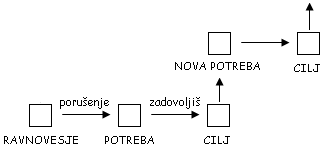 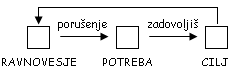 Ciklus motivacijskega dogajanja:1. faza: JAVLJANJE POTREBE (ko se ravnovesje poruši) (lakota)2. faza: AKRIVIRANJE ORGANIZMA: (krčenje želodca)3. faza: DOŽIVLJANJE POTREBE: (občutek lakote)4. faza: ZAMIŠLJANJE CILJA: (kako bi dobil sendvič?)Hierarhija potreb po Maslowu:po Maslowu imamo ljudje hierarhijo potreb, ki se razteza od nižjih potreb po preživetju in varnosti, do višjih potreb po samouresničevanju/ samoaktualizacijinajprej morajo biti zadovoljene nižje/osnovne potrebe, da so lahko tudi višje (zadovoljitev nižjih potreb je pogoj, da se pojavijo višje, da človek realizira osebni potencial, aktivira svoje naravne danosti in jih uporabi)(izjeme)-lahko so v drugačnem vrstnem redu (kariera,pred ljubeznijo,družino)(skrajnosti)-za zadovoljitev višjih potreb se odpovemo nižjim (gladovna stavke)Vrednote:Vrednote so prepričanja o tem kaj je prav, kaj je zaželenoLastnosti:predstavljajo vodila v našem življenju (obnašamo se v skladu z družbo)so urejena po pomembnosti:(vsak človek ima svojo hierarhijo potreb)pojav pri 12 letih/adolescenca – za pojav vrednot se mora razviti abstraktno razmišljenjeRazvojna hierarhija vrednot:Dejavniki, ki vplivajo na razvoj vrednot:Družina:z vzgojoz posnemanjem(pomembno je ali se starša ujemata v vrednotah)ujemanje med deklariranimi vrednotami in vedenjem (govoriš o poštenostitoda se ne vedeš tako)Šola:poudarjanje potenčnih vrednotvpliv preko učnih vsebinvpliv učiteljevVrstniki:posnemanje(podrejanje vrednot-zanemariš svoje vrednote, da bi te drugi sprejelinpr:ko zapadeš v slabo družbo)Mediji: posnemanjeVolja in Zavedna motivacijaHUMANISTIČNI POGLED: človek ima lastno voljo in zavestno motivacijoZnačilnosti zavestne motivacije:človek se zaveda svojih ciljevzaveda se prioritete ciljevzaveda se poti do ciljevLastna volja je občutek zavesnega hotenja, ki posreduje med zamislijo in izvedbo nekega dejanjaVrste doživetij:FIAT DOŽIVETJE: občutek lastne volje, da boš nekaj naredil (prostovoljno delo)VETO DOŽIVETJE: občutek lastne volje, da nečesa ne boš naredilFunkcija lastne volje: (pomemben element samodejavnosti)v novih, spremenjenih situacijahko imamo več možnostiv situacijah, ki so za nas pomembnekrotimo nagonenam omogoča, da z njo oblikujemo svoje lastne motive, cilje in namenezavestna volja je pomembna vsebina samodejavnostinam omogoča razvoj, napredek, da svoje ustvarjalne cilje usmerjamo v konstruktivneFREUDOV POGLED:človek je nezavedno motiviranje pod vplivom prirojenih nagonskih teženj in pridobljenih moralnih/družbenih norm (ni svobodne volje)(Freudove) STRUKTURE OSEBNOSTI:    1. ID ali ONO: struktura osebnosti s potlačenimi nagonskimi težnjamičlovek se rodi kot nagonsko bitje, z nagonskimi težnjamizaradi vpliva okolja nagonske težnje potlačujemonastane IDnezavedno     2. EGO ali JAZ: zavestni del osebnostizavedanje samega seberazvije obrambni mehanizem, pod pritiski ida in superega-potlačuje smo nezavedno motivirani     3. SUPEREGO ali NADJAZ: nezavednovsebuje ponotranjene moralne norme, notranja moralna pravilapridobimo ga v procesu socializacijejih ponotranimovlogo superega imajo starši (z nagrado/kaznijo)kot starejšim nam superego daje občutek ponosa/krivde (slaba vest)motnje v superegubolezni: (premalo s.ega: morilec, preveč: pretirana samokritičnostsamomorilec)(npr. 1.ID:hočeš špricat  2. EGO:veš da nesmeš, toda vseeno greš od pouka 3.SUPEREGO:slaba vest  4.EGO-Obrambni mehanizem:saj gredo tudi drugi špricat)Dinamika motivov:V življenju želimo doseči cilje-če jih ne dosežemopride do frustracijFRUSTRACIJA-stanje, ko naše potrebe, nagoni, želje na poti do cilja naletijo na oviroVrste OVIR:Objektivna ovira (želiš na izlettoda je slabo vreme)Subjektivna ovira (želiš na itlettoda se ti ne ljubi)Socialna ovira: drugi ljudje ti preprečijo pot do cilja (napredovanje v službiveč ljudi se poteguje za službo)Doživljanje frustracij:1. če ocenimo, da lahko oviro premagamo in dosežemo ciljse privlačnost cilja poveča, poveča se naša aktivnost2. če ovira dolgo traja ali ugotoviš da je cilj pretežekpojav negativnih čustev (odvisno od jakosti:jeza, slaba volja, odvisno od temperamenta:žalost-depresija)Vloga frustracij:+  večja aktivnost+  učenje premagovanja ovir (otroci se tako naučijo premagovanja ovir -       ne smemo jim vse nuditi)+  ob frustracijah človek spozna svoje meje (nisi sposoben narediti vse)+  ko je frustracija premagana se poveča samospoštovanje		-  če frustracija ni premaganaizguba samospoštovanja, negativna    samopodoba		-  agresivnost		-  psihosomatske bolezni in nevrozeKONFLIKTI: ko na nas delujejo motivi, ki se med seboj izničujejoVrste konfliktnih situacij:Približevanje-Približevanje:  +   +lčlovek se odloča med dvema pozitivnima motivoma +   oseba   +lIzogibanje-Izogibanje:  -   -lčlovek se odloča med dvema negativnima motivoma -   oseba   -lPribliževanje-Izogibanje:  +   -lv istem cilju sta dve valenci ±   osebaAMBIVALENTNI CILJI: bližje kot si cilju-več negativnih lastnosti ima/dlje kot je cilj, bolj si ga želiš (+: zvečer se učiš-se odločiš da se boš javil, -drug dan si premisliš)EKSPERIMENT: hrana//miška (med hrano in miško je bil elektrošok-1.ko je miška daleč, teče k hrani, 2.ko je blizu hrane,teče stran zaradi elektrošoka)Stres:Stres je vzorec/sklop fizioloških, vedenjskih, čustvenih, spoznavnih odzivov na dejavnike, ki zmotijo naše ravnovesjeSTRESORJI: so vsi dejavniki, ki jih dojamemo kot izziv ali grožnjo in porušijo naše ravnovesjepovzročajo stresFaze stresa:1. Alarmna faza: sestoji iz šoka (zastoj organizma) in proti-šoka (delovanje simpatikusaorganizem se aktivira za boj proti stresu)2. Faza odpora:simpatikus ustrezno delujez odporom se bori proti stresuko je stres premagan, začne delovati parasimpatikus-organizem normalno deluje naprej (človek se umiri)3. Faza izčrpanosti:če stres ni premagan se telo začne izčrpavatiporušeno ravnovesje med delovanjem simpatikusa in parasimpatikusaizčrpanost se kaže na telesnem področju (nespečost, kronična utrujenost, glavobol) ali na duševnem (težave z koncentracijo, spominom)to povzroči težave na socialnem področju/področju medsebojnih odnosov (konflikti)Vrste stresa:EUSTRES: +pozitivni stres - neki težavi smo kos (šola)DISTRES: -negativni stres - težavi nismo kos (v vsakdanjem življ.)vrsta stresa je odvisna od naše presoje in sposobnosti(ali smo kos težavi ali ne)Vloga stresa v našem življenju:+  večja aktivnost organizma (ko imaš v šoli veliko dela si najbolj aktiven)+  povečanje frustracijske tolerance, ko je stres premagan+  osebnostna čvrstost se poveča ob premaganemu stresu (drugič se lažje spoprimemo z stresom)+  ko je stres premagan se poveča samospoštovanje		-  če stres ni premaganizguba samospoštovanja, -neg.samopodoba		-  agresivnost		-  psihosomatske bolezni in nevroze		-  obrambni mehanizmi		-  nekonstruktivno reagiranje na situacijeDuševna kriza:Lastnosti:nastane ob prisotnosti hude duševne obremenitveali nastane ko so ovirani naši življenjsko pomembni ciljitraja daljši čas(npr: MATURA:ne moreš se vpisati na močno želeno fakultetoduševna kriza, smrt bližnjega, invalidnost, neozdravlj.bolezen, izguba službe, finančne težave, upokojitev,…)RAZVOJNE KRIZE: poseben primer duševne krizepojavljajo se v treh življ. obdobjih (adolescenca, kriza srednjih let, kriza 3.življ.obdobja)Presoja pri duševni krizi:+ pozitivna +:osebnostna rast(krizo premagašsi močnejši,os.ojačan)– negativna -: bolezen, nevroze, samomor,…Duševne obremenitve:Uspešni načini soočanja z duševnimi obremenitvami:šport, telesna dejavnost, meditacijapozitivno razmišljanjepogovor, svetovanjeigranje glasbe, poslušanje glasbe…Osebnostne lastnosti soočanja z duševnimi obremenitvami:Osebnostne lastnosti od katerih je odvisno soočanje z obremenitvami:OSEBNOSTNA ČVRSTOST: je osebnostna lastnost od katere je odvisno, kakšne posledice bodo duševne obremenitve naredile na nas (višja kot je, bolj smo os.čvrsti)(npr.: slaba ocena-kako se bomo s tem soočili?)FRUSTRACIJSKA TOLERANCA: je sposobnost prenašanja neuspeha, ohranjanja konstruktivnega ravnanja (visoka-dlje časa prenašamo frustracijo, preden se začnemo nekonstruktivno obnašati)Načini soočanja z obremenitvami:KONSTRUKTIVNO SOOČANJE: usmerjeno na problem in na:premostitev ovire: povečane aktivnosti, da dosežemo cilj (športnik več trenira, da doseže normo)preusmeritev:cilja ne zadovoljimo,preusmerimo se v drug enakovredni cilj, da zadovoljimo potrebo (kompromis-greš na fakulteto pod 2.željo)odložitev ovire: cilja ta trenutek ne moremo doseči, zadovoljitev prestavimo na kasneje (na želeni faks se vpišeš čez 1 leto)sublimacija: potrebe so v družbeno nesprejemljivi oblik, zadovoljimo jih v spremenjeni obliki (agresijakarate, neplodnostpoklic vzgojiteljice)NEKONSTRUKTIVNO SOOČANJE:usmerjeno na sprostitev,ne na problem:agresivno in destruktivno/uničevalno: problem se ne reši,se le poslabšaregresivno vedenje: (regres=korak nazaj v razvoju), otročje vedenjevdaja, pasivnost: nič ne narediš, da bi rešil problem (čakaš na boljše čase)beg iz situacije: (špricanje)utišanje neprijetnih čustev: blaženje čustvenih situacij (z hrano, pijačo, drogo), pride do zasvojenostiOBRAMBNI MEHANIZMI:naš ego se brani pred nesprejemljivimi nagonskimi težnjami-jih potlači v nezavest  raba je nezavedna (=laganje samemu sebi)tako ohranjamo samospoštovanjeFreud raziskujepotlačevanje:izrinjanje neprijetnih,nesprejemljivih vsebin v podzavestzanikanje: svoja negativna čustva zanikamo, si jih ne priznavamopremik: preusmeritev svojih čustev na drugega (direktor te nadreti nadreš podrejenega)projekcija:svoja negativna čustva posplošimo na druge(tudi drugi pisali test1)introekcija: pozitivne lastnosti drugih pripišeš sebiidentifikacija: človek se z nekom poistoveti - normalno pri najstnikih (učenci naše šole so elita)racionalizacija: zmanjševanje vrednosti neuspeha, krivci so drugi (šport-kriv je sodnik, šola-učitelj)kompenzacija: neuspeh nadoknadiš z uspehom na drugem področju (neuspešen v šoli-uspešen v športu)nadkompenzacija: neuspehz veliko truda uspeškritična presoja obrambnega mehanizma:+ ohranitev samopodobe (identifikacija)+ zmanjševanje napetosti (premik)+ povečanje motivacije (kompenzacija, nadkompenzacija)- ne rešimo problema- laganje samemu sebi (racionalizacija)- konflikti v medosebnih odnosih (premik)- duševne motnje,ob preveliki uporabi obrambnih mehan.Pomen motivacije:brez motivacije ni aktivnostiz motivacijo se lahko kompenzirajo pomanjkljive sposobnosti in jih premagamopostanemo uspešnejši (netalentiran športnik je uspešen z trudom)Delitev:1.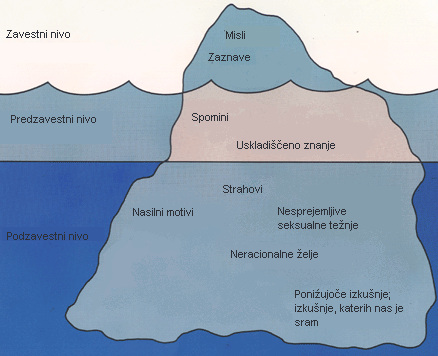             Trije nivoji: zavestni, prizavestni, nezavedniVpliv na motivacijo:doživljanje uspeha (ob uspehu se motivacija poveča)tekmovanje:nagrada/pohvala & kazen/graja: (zunanja motivacija)Sestavine učne motivacije:1. STORILNOSTNA MOTIVACIJA:težnja po doseganju uspehaLastnosti:relativno trajna osebnostna lastnostrazvije se pod vplivom vzgojeDelitev:VISOKA:trud za nek cilj (starši otroku stopnjujejo težavnost nalog)NIZKA:ni potreben trud,hitro obupanje(starši naredijo vse namesto otroka)lahko pa se razvije strah pred neuspehom (otrok ni kos zahtevam staršev-nikoli ne čuti uspehane verjame vase)2. NIVO ASPIRACIJ:Stopnja bodočega dosežka, ki si ga nekdo postavi, na osnovi poznavanja prejšnjih dosežkov (ocene v OŠ se odločiš za nadaljnjo šolanje-gimnazija/srednja)Elementi ravni aspiracij:Dejavniki, ki vplivajo na nivo aspiracije:uspeh/neuspehosebnostne značilnosti posameznikaskupinski dosežki (vzdušje v razredu)socialna sredina iz katere posameznik izhaja (družina, vpliv vzgoje, ambicioznost staršev)težavnost naloge (subjektivna presoja težavnosti)3. RADOVEDNOST:gre za eksplorativni motiv, potreba po raziskovanjuje splošna in univerzalna (še posebno pri malih otrocih)MOTIVACIJAFIZIOLOŠKI/ORGANSKI/BIOLOŠKI MOTIVI:PSIHOSOCIALNI/PSIHOLOŠKI MOTIVI:primanjkljaj snoviizhajajo iz psihosocialnih potrebso pripojenimotivi so pridobljeniuniverzalni (pojavljajo se pri vseh ljudeh)motivi so individualniporušeno je telesno ravnovesjeporušeno je duševno ravnovesjevrste:potrebe, ki so pomembne za ohranitev posameznikovega življ. (hrana, kisik)potrebe, pomembne za ohranitev vrste (spolnost, potreba po potomcih)(npr:potreba po družbi, zabavi, znanju, športu, samospoštovanju)če niso zadovoljene umremoče niso zadovoljene te potrebe se ne morejo pojaviti višje potrebeče ta potrebe ni zadovoljena se razvijejo negativna čustva:psihosomatske: slaba volja, razdražljivost,izguba samospoštovanjanevrozepotreba po kisiku, hrani, spanju, stalni telesni temperaturi, po ravnotežju soli, po osmotskem tlakupo izogibanju po bolečini, po spolnostipotreba po pozornosti, spoštovanju, ljubezni, redu, samospoštovanju, poklicnemu zadovoljstvu, partnerstvu, družinskemu življenjuNAGONSKO ZADOVLJEVANJE:SOCIALIZIRANO ZADOVOLJ.:pripojenouniverzalnoizven zavestne kontrole(npr: dihanje, potenje, …)večina potreb je zadovoljenih socializiranovpliv družbe na socializirano zadovolj.naučena v procesu socializaciječlovek se pri zadovoljevanju prilagodi, upošteva družbene normezadovoljevanje psihosocialnih potrebHOMEOSTATIČNO ZADOVOLJ.:PROGRESIVNO ZADOVOLJEVANJE:  :zadovoljevanje organskih potreb(ko potrebo zadovoljimo nimamo želje po še večji uspešnosti zadovoljevanja potrebe )zadovoljevanje psihosocialnih potreb(ko potrebo zadovoljiš si takoj ponovno postaviš nek višji cilj, ki zopet predstavlja novo potrebo)   višje potrebepotreba po samo-aktualizacijipo uresničitvi vseh človekovih potencialov   višje potrebeestetikalepota, red   višje potrebekognitivne potrebepo raziskovanju, ustvarjanju, izobraževanju  osnovne     potrebeugledpriznavanje v skupnosti  osnovne     potrebeljubezen & pripadnost  osnovne     potrebevarnost  osnovne     potrebeorganske potrebehrana, kisik…si sledijo v povrsti  (ni pa nujno)1. HEDONSKE VREDNOTE: (užitek, zabava, pijača, spolnost)si sledijo v povrsti  (ni pa nujno)2.POTENČNE VREDNOTE:(pomemben je status,ugled,denar,kapital)si sledijo v povrsti  (ni pa nujno)3.MORALNE VEDNOTE: (skrb za dom, družina, delavne vrednote, enakost, poštenost, prijateljstvo)si sledijo v povrsti  (ni pa nujno)4.VREDNOTE IZPOLNITVE: (verske vrednote, kultura, lepota, samo-aktualizacija)OSEBNOSTNA ČVRSTOSTFRUSTRACIJSKA TOLERANCAvisoka os. čvrstostnizka os. čvrstostObčutje izzvanosti: problem je kot izzivproblem je grožnjaObčutje angažiranosti:želijo rešiti problemniso angažiraniObčutje notranje kontrole:Občutek kontrole, rešitev v njihovih rokahZunanja kontrola- rešitev odvisna od drugihosredotočeni na problem, se z njim konstruktivno soočijoosredotočeni na čustva(jeza,slaba volja) se jih hočejo znebiti  ne rešijo problema NOTRANJA MOTIVACIJA: ZUNANJA MOTIVACIJA:izhaja iz človekazaradi lastnega interesadolgotrajnejšaizhaja iz okoljanagrada/spodbuda&kazen/grožnja  želimo se izogniti kazni in dobiti nagradouspeh je najboljši v kombinaciji obehna začetku je navadno zunanja motivacija  nato lahko postane tudi notranjauspeh je najboljši v kombinaciji obehna začetku je navadno zunanja motivacija  nato lahko postane tudi notranjauspeh je najboljši v kombinaciji obehna začetku je navadno zunanja motivacija  nato lahko postane tudi notranja2. ZAVESTNA MOTIVACIJA: NEZAVEDNA MOTIVACIJA:s samim sabo(moraš biti osebnostno močen)med posamezniki(najlažje)med skupinamisodelovanjepomočje boljše za medosebneodnose, kot pa tekmovanjenagrada:+ pozitivna samopodoba, samospoštovanje+ boljše počutje+ motivacija- brez nagrade človek ni motiviran / demotiviran- nagrada se stopnjuje (vedno več moramo nagrajevati)kazen:- negativno počutje- če se na kazen navadiš nisi motiviran- lahko se razvije strah pred neuspehom- prepogosto zatekanje k obrambnim mehanizmom- nekonstruktivno vedenje/soočanje+ lahko motivira+ takojšen učinek+ včasih je edin možen ukrep, ki ti še preostane11223344ZADNJI DOSEŽEKZADNJI DOSEŽEKDOLOČITEV RAVNI ASPIRACIJDOLOČITEV RAVNI ASPIRACIJNOV DOSEŽEKNOV DOSEŽEKREAKCIJA NA NOV DOSEŽEKREAKCIJA NA NOV DOSEŽEK(zadnji test pišeš 2)(zadnji test pišeš 2)(2)(2)(pišeš test 3)(pišeš test 3)(veselje ob uspehu)(veselje ob uspehu)doživljanje je odvisno od zadnjega in novega dosežka (subjektivno)doživljanje je odvisno od zadnjega in novega dosežka (subjektivno)doživljanje je odvisno od zadnjega in novega dosežka (subjektivno)doživljanje je odvisno od zadnjega in novega dosežka (subjektivno)razlika v aspiracijahrazlika v aspiracijahrazlika v aspiracijahrazlika v dosežkihrazlika v dosežkihrazlika v dosežkih